Методическое объединение учителей надомного обучения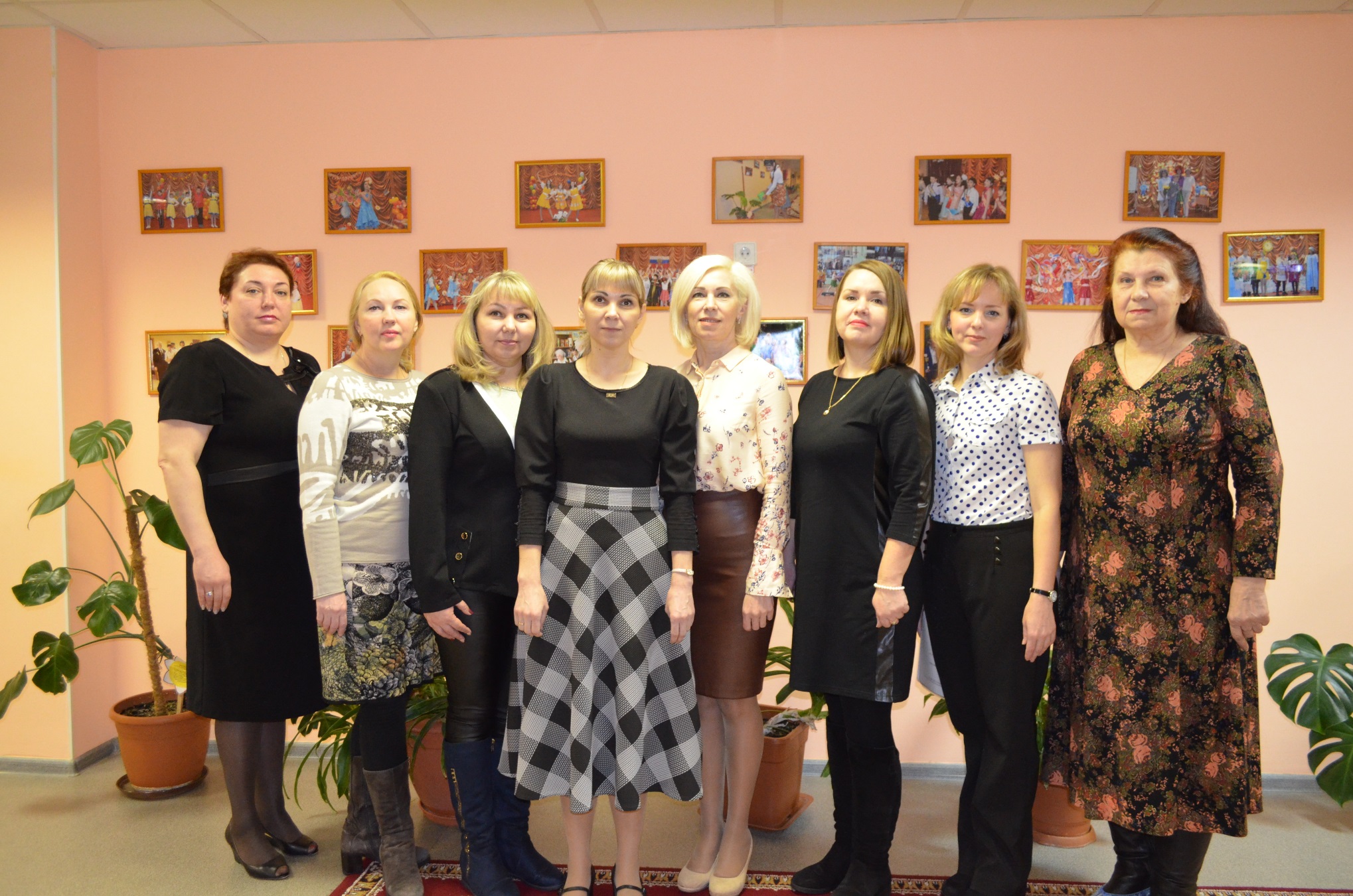 Педагоги  методического объединения  учителей надомного обучения также входят в состав других методических объединений школы (См. «Педагогический состав»).№ п/пФ.И.О.работникаДолжность/преподаваемые дисциплиныОбразование/специальностьПовышение квалификацииСтаж работы/ стаж работыпо специальности1ГлуговскаяАннаВасильевнаУчитель надомного обученияОбразование:Высшее профессиональное образование по специальности: учитель математикиПереподготовка:Учитель - олигофренопедагог, 2015год.Повышение квалификации:«Современные технологии коррекционно – развивающей работы в области формирования личностной саморегуляции учащихся в начальной школе», 2018год; Норильский филиал КК ИПК.«Освоение офисных технологий для их использования  в      образовательном процессе», 2019г., Норильский филиал КК ИПК.«Оказание первой помощи», 2019 г., Высшая школа администрирования  г. ЕкатеринбургС 1974 года.2Резниченко Наталья Александровна Учитель надомного обученияОбразование:Высшее профессиональное образование по специальности:  учитель начальных классовПереподготовка:Учитель – олигофренопедагог, 2015год.Повышение квалификации:Организация психолого-педагогического сопровождения обучающихся с ОВЗ в условиях интегрированного и инклюзивного обучения основного общего и среднего (полного) общего образования, 2018 год, Норильский филиал КК ИПК.Современные технологии коррекционно – развивающей работы в области формирования личностной саморегуляции учащихся в начальной школе», 2018год, Норильский филиал КК ИПК.«Оказание первой помощи», 2019 г., Высшая школа администрированияг. ЕкатеринбургС 1991года.3Кулеш Елена Сергеевна Учитель надомного обученияОбразование:Высшее профессиональное образование по специальности учитель начальных классов Переподготовка:Учитель – олигофренопедагог, 2012год.Повышение квалификации:«Организация психолого-педагогического сопровождения обучающихся с ОВЗ в условиях интегрированного и инклюзивного обучения в начальной школе», 2019г., Норильский филиал Краевого государственного автономного учреждения дополнительного профессионального образования.«Оказание первой помощи», 2019 г., Высшая школа администрированияг. Екатеринбург.С 1990г.4ЗахароваТатьянаАлександровнаУчитель надомного обученияОбразование:Высшее профессиональное образование  по специальности:  педагог психолог.Переподготовка:Учитель – олигофренопедагог, 2012 год.Учитель начальных классов компенсирующего и коррекционно – развивающего образования в условиях реализации   ФГОС , 2018 год.Повышение квалификации:Современные технологии коррекционно – развивающей работы в области формирования личностной саморегуляции учащихся в начальной школе, 2018год; Норильский филиал КК ИПК.«Современные технологии коррекционно-развивающей работы с детьми, в том числе с ОВЗ, в начальной школе», 2019г., Центр дополнительного образования «Образовательный стандарт».«Использование электронного обучения (ЭО) и дистанционно образовательных технологий (ДОТ) в педагогической практике», 2019г., Центр дополнительного образования «Образовательный стандарт».«Оказание первой помощи», 2019 г., Высшая школа администрированияг. Екатеринбург.С 2003 года.